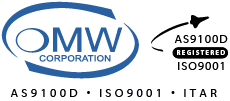 QUALITY CONTROL INSPECTOR (Will Train)OMW Corporation is a world-class manufacturer of Aerospace parts and assemblies for the rapidly growing private space industry. If you are interested in space or aviation, want to be involved with launching rockets, satellites, and astronauts into space, think about a career with OMW. OMW specializes in precision machining of custom metal and plastic parts for some of the world’s leading aerospace companies. We’ve been in business for over 25 years, own our own building, and have grown steadily since our founding (six times on the INC. 500/5000). Quality inspection is a major part of our business, and we’re looking for additional inspectors at all levels.Experience Required: Excellent written English skills and ability to read and write QC reports and documentation is necessary. Interest in, or direct machining or manufacturing experience in aerospace and avionics highly desirable. CMM programming experience is highly desirable (but will train as necessary). Experience and aptitude using windows PC software, including Excel and Word. Some background in Quality Management Systems such as ISO 9000 and/or AS 9100 desirable (will train). 

Skills required: Good vision and hand-eye coordination. Ability to use calipers, micrometers, pin and thread gages, height gages, microscopes, comparators, and other measurement equipment (training available). Must be able to operate automated CMM after training, and prepare FAIR documentation. Ability to read engineering prints and interpret tolerancing and dimensions (including geometric tolerancing). 

Specific Responsibilities:Visually inspect parts and assembliesPrepare FAIR and other QC documentation. Operate and program CMMs for quality inspections (will train).Prepare shop floor inspection reports and perform first article inspections on in-process parts. Perform final QC sign-offs and inspections on completed parts. Keep parts from "escaping" with unacceptable defects. Work to continuously lower company's defect rate.Handle customer and internal non-conformances. Interface with company's software systems. 
Compensation based on experience. Applicants must be US citizens or legal residents. After 90-day probation period benefits include 100% company paid healthcare for the employee (80% for family), paid vacation and holidays, retirement plan with company contribution, educational support, good bonuses, and more. Please email your resume or job history. Suitable candidates will be contacted for interviews.  

OMW Corporation is an equal opportunity employer and drug-free workplace.Resumes may be emailed to: joeo@omwcorp.comOMW CorporationPrecision Machining & Contract Manufacturing354 Bel Marin Keys Blvd.
Novato, CA  94949  USAMain Ph: 415-382-1669
www.omwcorp.com